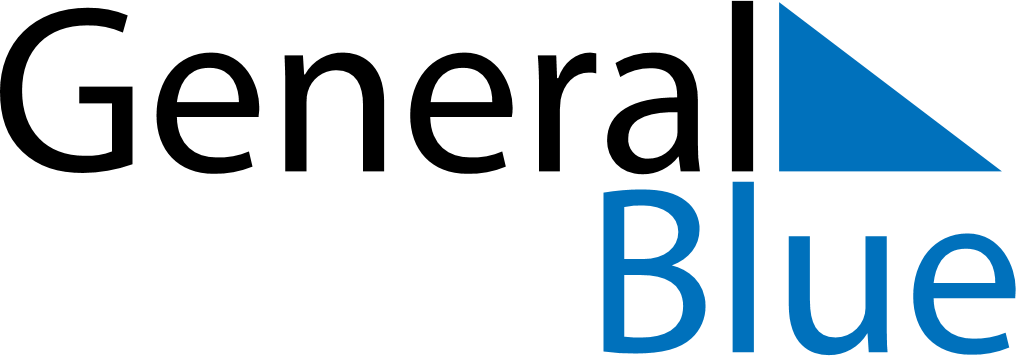 April 2027April 2027April 2027PhilippinesPhilippinesSundayMondayTuesdayWednesdayThursdayFridaySaturday12345678910Day of Valor1112131415161718192021222324252627282930Lapu-Lapu Day